Joplin High School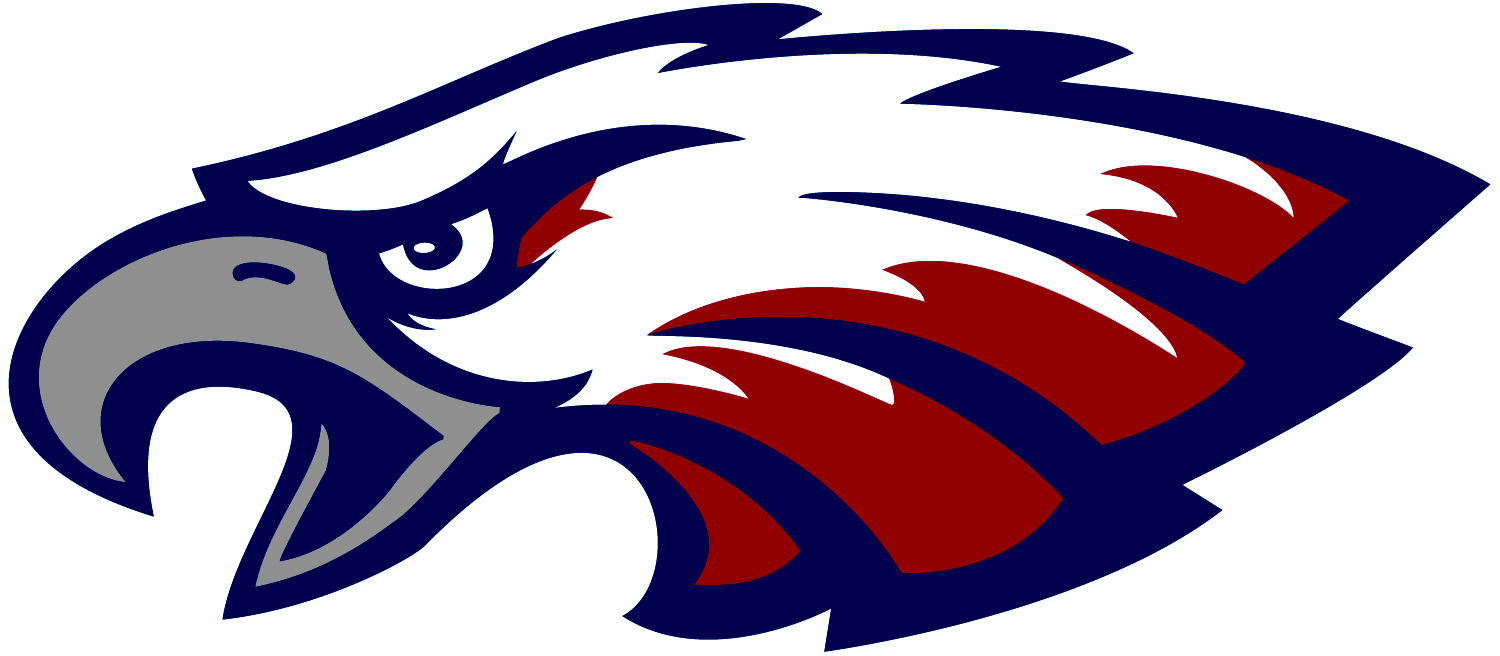 SC08-Chemistry 1Science DepartmentNon-weighted1 unit/full yearSyllabus and ExpectationsCourse Description:  Prerequisites: Major Course Objectives:  Course Goals and Topics Covered in the Course:Required Textbook and Recommended Readings:Special Resources (Including INTERNET RESOURCES):Supplies and Fees:Evaluation Of Course (Includes grading percentage, participation)A.	Grading Scale90 -100% A80 - 89% B70 - 79% C60 - 69% D0   - 59% FB.	Grade Distribution per Activity (percentage or points)Example:50% Examinations/Quizzes20% Homework and Assignments20% Laboratory Exercises and Activities10% Semester Final ExamsC.	Class Participation and Expectations:D.  	Special Projects, Writing Activities, and Assessments E.	Academic Dishonesty PolicyF.	Late Work/Make-up WorkG.	Tutoring and Extra HelpCalendar Of Events/Tentative Schedule For Units Of StudyInstructor:Mrs. LaHeather FisherClassroom Location #:9/10 Campus Modular #M-3School Phone:417-625-5230Fax:417-625-5238Department Phone:E-mail:LAHEATHERFISHER@joplinschools.orgDepartment Website:http://www.joplineagles.org/curriculum/science.htmInstructor Website:https://lfisherscience.weebly.comThis course provides the students with the opportunity to study the composition; the structure, and the properties of matter. Furthermore we will study the process that matter undergoes, and the energy changes associated with these processes. The course consists of various educational strategies, including lectures, labs, collaborative learning, and group discussions. Students should expect to devote a significant amount of time outside of class studying and working on lab repoorts.Algebra IPhysical ScienceThe primary objective of this course is to provide a broad understanding of the fundamental principles of the study of chemistry. Students will also leave the course with a strong understanding of these principles and will be prepared to succeed in any college level general chemistry course. This course will also improve a students' ability to communicate, both orally and in writing, and further their ability to draw clear and logical conclusions based on objective reasoning.    Topics covered in this course are:      Quarter 1Introduction to ChemistryMatter and ChangeScientific MeasurementAtomic StructureElectrons in AtomsThe Periodic Table      Quarter 2Ionic and Metallic BondingCovalent BondingChemical Names and FormulasChemical QuantitiesChemical Reactions      Quarter 3StoichiometryStates of MatterThe Behavior of Gases Water and Aqueous SystemsSolutions      Quarter 4**The following topics will be covered depending on instructor preference and assessment of time remaining until the end of the school year.***ThermochemistryReaction Rates and EquilibriumAcids, Bases, and SaltsOxidation-Reduction ReactionsElectrochemistryHydrocarbon CompoundsFunctional GroupsThe Chemistry of LifeNuclear Chemistry More to come laterhttp://lfisherscience.weebly.comn/aStudents should demonstrate respect for the teacher, fellow students their property and the property of the school. Electronically enhanced communication devices are not to be used in class. Food and drink is at the discretion of the teacher but no food and/or drink will be permitted in the laboratory or during laboratory exercises. Students are encouraged and expected to participate in class through asking questions, discussion, and collaborative/cooperative learning activities such as laboratory exercises. Participation in lab exercises is an integral part of the course curriculum and allows students to apply concepts presented during lectures. Students will be assigned various special projects including a research paper and lab reports.Students are expected to demonstrate honesty and integrity while in attendance at Joplin High School. Each student is expected to do his or her own work. This includes test-taking, homework, class assignments, and the original creation ofessays, compositions, term papers, and scientific research. Sharing work with another student during tests, on or in class essays, or assignments, or on home-work is considered cheating. Having access to answers, (in certain cases) a calculator, or computer informationconctitutes intent to cheat. All work submitted by students should be a true reflection of their efforts and abilities. If submittedwork is not, then the student has manifested unacceptable academis behavior. Thefollowing criteria are considered cheating:- claiming credit for work not the product of one's own honest effort.- providing unwarranted access to materials or information so that credit may be dishonestly claimed by others.- knowledge and toleration of either of the foregoingAny behavior which can be defined as cheating represents a violation of mutual trust and respect essential to education at Joplin High School. Students who cheatshould expect to be confronted by their teacher and/or a principal and receive thefollowing penalties:- zero on the assignment.- notification of parents.- a minimum 3 day assignment to ISD or ASD.If a student is found to have cheated a second time, the student will be referred toan assistant principal. Consequences may include drop from the class, loss ofcredit and an "F" appearing on their transcript. No replacement course will beallowed.Only those students who have a pass indicating an authorized absence will be able to submit any missed assignments. Unless special arrangements are made, students must submit missing assignments on the day they return to class with an authorized note. If a student is absent they must contact Mrs. Fisher to discuss materials they will miss while out of class, unless they are medically unable to do so. Mrs. Fisher's website will house the digital homework portion and can be checked for missed assignments.Tutoring is available through JHS Science department at regularly scheduled times and also with Mrs. Fisher by appointment. Please give ample notice to make one on one tutoring appointments.See 'course goals and topics covered' above.